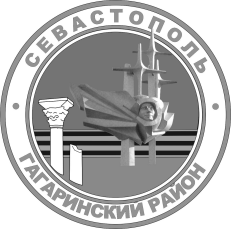 МЕСТНАЯ АДМИНИСТРАЦИЯВНУТРИГОРОДСКОГО МУНИЦИПАЛЬНОГО ОБРАЗОВАНИЯГОРОДА СЕВАСТОПОЛЯГАГАРИНСКИЙ МУНИЦИПАЛЬНЫЙ ОКРУГПОСТАНОВЛЕНИЕ« 31 »  мая   2022 г.                                                                                    № 30 - ПМА Об утверждении Плана мероприятий по повышению эффективности использования бюджетных средств и увеличению поступлений налоговых и неналоговых доходов бюджета внутригородского муниципального образования города Севастополя Гагаринский муниципальный округ на 2022 годВ целях повышения эффективности использования бюджетных средств и увеличению поступлений налоговых и неналоговых доходов бюджета внутригородского муниципального образования города Севастополя Гагаринский муниципальный округ, в соответствии с постановлением Правительства Российской Федерации от 29 декабря 2021 № 2534 «О соглашениях, которые предусматривают меры по социально-экономическому развитию и оздоровлению государственных финансов субъектов Российской Федерации», Законом города Севастополя 
от 28 декабря 2015 года № 223-ЗС «О межбюджетных отношениях в городе Севастополе», в рамках соглашения о мерах по  социально-экономическому развитию и оздоровлению муниципальных финансов внутригородского муниципального образования города Севастополя Гагаринский муниципальный округ от 13.01.2022 
№ 01/07/38/2022, заключенному между Департаментом финансов города Севастополя и местной администрацией внутригородского муниципального образования города Севастополя Гагаринский муниципальный округ, местная администрация внутригородского муниципального образования города Севастополя Гагаринский муниципальный округ постановляет:1. Утвердить План мероприятий по повышению эффективности использования бюджетных средств и увеличению поступлений налоговых и неналоговых доходов бюджета внутригородского муниципального образования города Севастополя Гагаринский муниципальный округ на 2022 год (далее – План мероприятий) согласно приложению к настоящему постановлению.2. Ответственным исполнителям Плана мероприятий, в срок до 12 числа месяца, следующего за отчетным кварталом, предоставлять в финансовый отдел местной администрации внутригородского муниципального образования города Севастополя Гагаринский муниципальный округ информацию о ходе реализации Плана мероприятий.3. Настоящее постановление вступает в силу с момента официального обнародования.4. Контроль за выполнением настоящего постановления возложить на заместителя Главы местной администрации внутригородского
муниципального образования города Севастополя Гагаринский муниципальный округ (О.В. Гомонец). Глава внутригородского муниципального образования,исполняющий полномочия председателя Совета,Глава местной администрации                                                                    А.Ю. ЯрусовПриложениек постановлению местной администрации внутригородского муниципального образования города Севастополя Гагаринский муниципальный округот « 31 » мая  2022 г. № 30 - ПМАПлан мероприятий по повышению эффективности использования бюджетных средств и увеличению поступлений налоговых и неналоговых доходов бюджета внутригородского муниципального образования города Севастополя Гагаринский муниципальный округ на 2022 годГлава внутригородского муниципального образования, исполняющий полномочия председателя Совета, Глава местной администрации                                                                                                 А.Ю. Ярусов№ п/пМероприятияОтветственный исполнительСрок исполненияМероприятия, направленные на повышение эффективности использования бюджетных средствМероприятия, направленные на повышение эффективности использования бюджетных средствМероприятия, направленные на повышение эффективности использования бюджетных средствМероприятия, направленные на повышение эффективности использования бюджетных средств1.Соблюдение требований бюджетного законодательства Российской Федерации, города Севастополя 1.1Дефицит бюджета внутригородского муниципального образования города Севастополя Гагаринский муниципальный округ (далее –местный бюджет), утвержденный решением о местном бюджете на очередной финансовый год, не должен превышать 5% общего годового объема доходов местного бюджета без учета утвержденного объема безвозмездных поступлений и (или) поступлений налоговых доходов по дополнительным нормативам отчислений Финансовый отдел местной администрацииПри формировании местного бюджета на 2023 год и на плановый период 2024 и 2025 годов и внесении изменений в него1.2Объем (заимствованных) привлеченных средств в местном бюджете, не должен превышать общую сумму средств на финансирование дефицита местного бюджета, и объемов погашения долговых обязательств внутригородского муниципального образования города Севастополя Гагаринский муниципальный округ, утвержденных на 2022 год решением о местном бюджетеФинансовый отдел местной администрацииВ течение 2022 года1.3Предельный объем муниципального долга не должен превышать 50% утвержденного общего годового объема доходов местного бюджета без учета утвержденного объема безвозмездных поступлений и (или) поступлений налоговых доходов по дополнительным нормативам отчисленийФинансовый отдел местной администрацииПри формировании местного бюджета на 2023 год и на плановый период 2024 и 2025 годов и внесении изменений в него1.4Не устанавливать и не исполнять расходные обязательства, не связанные с решением вопросов, отнесенных Конституцией Российской Федерации, федеральными законами, законами города Севастополя к полномочиям органов местного самоуправленияФинансовый отдел местной администрацииПри формировании местного бюджета на 2023 год и на плановый период 2024 и 2025 годов и внесении изменений в него1.5Обеспечение вступления в силу с начала очередного финансового года решения о бюджете муниципального образования на очередной финансовый год и плановый периодФинансовый отдел местной администрацииПри формировании местного бюджета на 2023 год и на плановый период 2024 и 2025 годов 2.Меры, направленные на сокращение объемов дебиторской и кредиторской задолженности2.1Отсутствие просроченной кредиторской задолженности по оплате труда и начислениям на выплаты по оплате трудаГлавный бухгалтер местной администрацииВ течение 2022 года2.2Отсутствие просроченной кредиторской задолженности по расходам на оплату коммунальных услуг, а также по другим социально – значимым направлениям расходовГлавный бухгалтер местной администрацииВ течение 2022 года2.3Проведение мониторинга просроченной кредиторской и дебиторской задолженностиГлавный бухгалтер местной администрацииЕжемесячно2.4Организация работы по взысканию дебиторской задолженности и выявлению безнадежной к взысканию дебиторской задолженностиГлавный бухгалтер местной администрацииЕжемесячно3.Повышение эффективности использования бюджетных средств3.1Согласование с Департаментом финансов города Севастополя проекта решения о местном бюджете на очередной финансовый год и плановый период, проектов решений о внесении изменений в решение о местном бюджете на очередной финансовый год и плановый период, до внесения указанных проектов в Совет Гагаринского муниципального округа, а также не допускать дальнейшего рассмотрения указанных проектов решений до получения заключения Департамента финансов города Севастополя Финансовый отдел местной администрацииПри формировании местного бюджета на 2023 год и на плановый период 2024 и 2025 годов и внесении изменений в него3.2Согласование с Департаментом финансов города Севастополя проектов решений, нормативных актов органов местного самоуправления (проектов изменений в указанные акты), направленных на увеличение расходов, на оказание мер социальной поддержки отдельным категориям граждан, осуществляемых за счет средств местного бюджета, а также не допускать дальнейшего рассмотрения указанных проектов до получения заключения Департамента финансов города Севастополя Финансовый отдел местной администрацииПри формировании местного бюджета на 2023 год и на плановый период 2024 и 2025 годов и внесении изменений в него3.3Не допускать увеличения предельной штатной численности лиц, замещающих муниципальные должности и муниципальных служащих. В случае необходимости увеличения численности, осуществляющих переданные полномочия Российской Федерации и новые полномочия, возникшие в результате разграничения полномочий между органами государственной власти Российской Федерации, города Севастополя и органами местного самоуправления, согласовывать в Департаменте финансов города Севастополя проекты нормативных правовых актов органов местного самоуправления до их принятияГлавный специалист местной администрации 
(по кадровой работе)При утверждении штатного расписания в соответствии нормативным правовым актом3.4Осуществление внутреннего муниципального финансового контроля за эффективным и целевым использованием средств местного бюджета Финансовый отдел местной администрацииВ течение 2022 года4.Повышение качества управления муниципальными финансами4.1Обеспечить отсутствие планируемых к привлечению бюджетных кредитов от других бюджетов бюджетной системой Российской Федерации, предусмотренных в качестве источников финансирования дефицита местного бюджета в решение о местном бюджетФинансовый отдел местной администрацииВ течение 2022 года4.2При составлении и утверждении проекта местного бюджета не допускать включения в состав доходов межбюджетных трансфертов из бюджета города Севастополя в размерах, превышающих предусмотренный в проекте Закона города Севастополя о бюджете, внесенном на рассмотрение в Законодательное собрание города СевастополяФинансовый отдел местной администрацииПри формировании местного бюджета на 2023 год и на плановый период 2024 и 2025 годов и внесении изменений в него4.3Представлять на согласование в Департамент финансов города Севастополя проекты решений, нормативных правовых актов органов местного самоуправления (проекты изменений в указанные акты), направленные на увеличение расходов по оплате труда, осуществляемых за счет средств местного бюджета, а также не допускать дальнейшего рассмотрения указанных проектов актов до получения заключения Департамента финансов города СевастополяГлавный специалист местной администрации
(по кадровой работе)В течение 2022 года4.4Расходы на содержание лиц, замещающих муниципальные должности, и муниципальных служащих, выборных должностных лиц, утвержденные в местном бюджете на 2022 год, не должны превышать расходы, определенные методикой расчета нормативов формирования расходов на оплату труда депутатов, выборных должностных лиц местного самоуправления, осуществляющих свои полномочия на постоянной основе, муниципальных служащих и содержание органов местного самоуправления в городе Севастополе на 2022 год, утвержденной постановлением Правительства Севастополя от 21.10.2021 № 520-ППГлавный бухгалтер местной администрацииФинансовый отдел местной администрацииВ течение 2022 года4.5Предоставление в Департамент финансов города Севастополя информацию о выполнении перечня обязательств в соответствии с соглашениемФинансовый отдел местной администрацииЕжемесячно до 15 числа, следующего за отчетным4.5Размещение на официальном сайте внутригородского муниципального образования города Севастополя Гагаринский муниципальный округ (далее – внутригородское муниципальное образование), решения об утверждении местного бюджета, годового и ежемесячных отчетов об его исполнении, а также ежеквартальных сведений о численности муниципальных служащих с указанием фактических затрат на их денежное содержаниеФинансовый отдел местной администрацииВ течение 2022 года4.6Увеличение доли расходов местного бюджета, формируемых в рамках муниципальных программ в общем объеме расходов местного бюджетаСтруктурные подразделения местной администрацииВ течение 2022 года4.7Неувеличение расходов на выполнение действующих расходных обязательств, не обеспеченных финансовыми ресурсамиФинансовый отдел местной администрацииВ течение 2022 года5.Повышение эффективности муниципальных закупок5.1Повышение квалификации членов контрактной службыГлавный специалист местной администрации 
(по кадровой работе)В течение 2022 года5.2Повышение эффективности работы членов контрактной службы, взаимодействия специалистов, обеспечивающих подготовку, размещение и исполнение контрактовЧлены контрактной службыСтруктурные подразделения местной администрацииВ течение 2022 года5.3При осуществлении деятельности в сфере закупок не допускать превышения начальной (максимальной) цены контрактов (за исключением случаев, предусмотренных законодательством Российской Федерации)Члены контрактной службыВ течение 2022 года5.4Проведение претензионно-исковой работы по обеспечению взыскания с недобросовестных исполнителей штрафных санкций по муниципальным контрактам (в случае возникновения ситуаций по неисполнению (ненадлежащему исполнению) муниципальных контрактов, местной администрацией применяются все необходимые меры воздействия на недобросовестных исполнителей, предусмотренные законодательством Российской Федерации и условиями контрактов)Главный специалист местной администрации, в должностные обязанности которого входит решение юридических вопросовВ течение 2022 года5.5Проведение закупок товаров, работ, услуг для муниципальных нужд в строгом соответствии с Федеральным законом от 05 апреля 2013 г. № 44-ФЗ «О контрактной системе в сфере закупок товаров, работ, услуг для обеспечения государственных и муниципальных нужд»Члены контрактной службыВ течение 2022 годаМероприятия, направленные на увеличение доходной части бюджета внутригородского муниципального образования города Севастополя Гагаринский муниципальный округМероприятия, направленные на увеличение доходной части бюджета внутригородского муниципального образования города Севастополя Гагаринский муниципальный округМероприятия, направленные на увеличение доходной части бюджета внутригородского муниципального образования города Севастополя Гагаринский муниципальный округМероприятия, направленные на увеличение доходной части бюджета внутригородского муниципального образования города Севастополя Гагаринский муниципальный округ6.Повышение поступлений налоговых и неналоговых доходов в бюджет6.1Повышение поступлений налога на доходы физических лиц в связи с принятием мер по увеличению заработной платы в отраслях экономики, выявлению и устранению фактов выплаты заработной платы ниже установленного законодательством минимального размера оплаты труда, легализации теневой заработной платыИФНС по Гагаринскому району   г. Севастополя В течение 2022 года6.2Организация работы по выявлению налоговых агентов, допускающих не перечисление, неполное перечисление налога на доходы физических лиц в местный бюджет ИФНС по Гагаринскому району  г. Севастополя                  В течение 2022 года6.3Проведение мониторинга, анализа поступлений налоговых и неналоговых доходов в местный бюджет в разрезе источников, и организация работы по выявлению причин, в случае снижения поступленийИФНС по Гагаринскому району   г. Севастополя (в части касаемой)Финансовый отдел местной администрацииВ течение 2022 года6.4Проведение контрольных мероприятий по полному и своевременному привлечению физических лиц к декларированию доходовИФНС по Гагаринскому району г. СевастополяВ течение 2022 года6.5Выявление юридических и физических лиц, осуществляющих предпринимательскую деятельность без постановки на налоговый учет на территории внутригородского муниципального образования ИФНС по Гагаринскому району г. Севастополя                   В течение 2022 года6.6Проведение разъяснительной работы по применению патентной системы налогообложения для субъектов малого бизнесаИФНС по Гагаринскому району г. СевастополяВ течение 2022 года6.7Проведение совместных мероприятий ИФНС по Гагаринскому району г. Севастополя и местной администрации (финансовый отдел местной администрации) с целью привлечения физических лиц:- к декларированию доходов, полученных от сдачи имущества внаем;- к государственной регистрации в качестве индивидуального предпринимателя и ведению деятельности с применением патентной системы налогообложения.ИФНС по Гагаринскому району г. Севастополя                 Финансовый отдел местной администрацииВ течение 2022 года6.8Осуществление мероприятий по выявлению и постановке на учет бесхозяйственного и (или) выморочного имущества на территории внутригородского муниципального образованияГлавный специалист отдела по благоустройству местной администрации в должностные обязанности которого входит указанный вопрос В течение 2022 года